沂水县恒盛机械有限公司年产10万台液压油缸（非汽车配件）项目竣工环境保护验收意见2019年9月21日，沂水县恒盛机械有限公司年产10万台液压油缸（非汽车配件）项目竣工环境保护验收验收组根据沂水县恒盛机械有限公司年产10万台液压油缸（非汽车配件）项目竣工环境保护验收监测报告表并对照《建设项目竣工环境保护验收暂行办法》，严格依照国家有关法律法规、建设项目竣工环境保护验收技术规范/指南、本项目环境影响评价报告表和审批部门审批决定等要求对本项目进行验收，提出意见如下：一、建设项目基本情况（一）建设地点、规模、主要建设内容沂水县恒盛机械有限公司年产10万台液压油缸（非汽车配件）项目，位于沂水县经济开发区腾飞路以南、中心街以东，属于新建项目（补办环评手续）。厂区总占地面积为6660m2。主要建设内容为液压油缸（非汽车配件）生产设施及配套建设辅助设施和公用工程等，本项目投资总概算为750万元，其中环保投资总概算为10万元。实际总投资750万元，其中环保投资15万元。项目具有年产10万台液压油缸（非汽车配件）的生产规模。（二）建设过程及环保审批情况沂水县恒盛机械有限公司年产10万台液压油缸（非汽车配件）项目属于沂水县招商引资项目。该项目于2007年12月开工建设，2008年08月建成投产，并于2013年8月委托中国海洋大学编制了《沂水县恒盛机械有限公司年产10万台液压油缸（非汽车配件）项目环境影响报告表》，沂水县环境保护局于2013年11月19日予以批复，批复文件号为沂环表审[2013]269号。由于本项目配套建设的环境保护设施未经验收，主体工程正式投入生产，沂水县环境保护局对本项目以沂环责改字[2018]243号文进行了行政处罚，该公司接到行政处罚决定书后立即停产整顿，并于及时上缴罚款。受沂水县恒盛机械有限公司委托，山东君成环境检测有限公司承担其年产10万台液压油缸（非汽车配件）项目的环境保护验收监测工作。我公司于2019年7月15日进行现场调查，搜集资料，并编制了验收监测方案。2019年7月16日~17日对该项目进行了环境保护验收现场检测及环保检查，在此基础上编制了本验收监测报告。在建设和投入调试生产的过程中，并无信访事件。（三）投资情况本项目项目实际总投资750万元，实际环保投资15万元，占总投资的2.0%。（四）验收范围本次验收范围仅包含10万台液压油缸（非汽车配件）生产及配套建设辅助设施和公用工程等。二、工程变更情况表1 项目变更情况表经验收监测报告调查分析，结合现场实际检查，本项目性质、建设地点、生产工艺、配套建设的环境保护设施均未发生重大变更。三、环境保护设施落实情况（1）废水本项目废水主要是职工生活污水。本项目有职工28人，无人住宿，年工作200天，生活污水产生量179.2 t/a，生活污水经化粪池处理后，外运堆肥，不外排。（2）废气本项目废气主要是焊接废气。本项目焊接工序产生的焊接废气经各自集气罩收集后，经管道一并进入立式喷淋塔处理后，由1根15米高排气筒排放。车间内未被收集的焊接废气通过生产车间内强制通风等措施，加强车间无组织废气扩散。（3）噪声本项目噪声主要是车床、磨床、铣床、钻床、油压机、锯床、切床等设备运行过程产生的噪声。通过选用低噪音设备，合理布局厂区，并根据噪声产生的位置及特点分别采取减振、隔音，绿化降噪等措施有效降低噪声排放。（4）固体废物本项目固废主要是生产过程产生的下脚料、焊渣、废打压油、废切磨削液、废机油、废润滑油、废抹布手套、废打压油桶、废机油桶、废润滑油桶以及职工生活产生的生活垃圾。表2  固体废物产生及处置情况一览表（5）其他环境保护设施①厂区防渗情况本项目防渗区域主要为危险废物暂存处。企业对危险废物暂存处进行了防渗处理。②应急设施及物资本项目储备了灭火器等应急消防物资。③本项目周围100米范围内为本项目的卫生防护距离，卫生防护距离范围内，并未建设学校、医院、居民区等敏感点。根据现场勘察发现，距离本项目最近的居民敏感目标为项目区东北700m为吕丈坡村，满足100米卫生防护距离要求。四、环境保护设施调试效果（1）废水本项目废水主要是职工生活污水。本项目有职工28人，无人住宿，年工作200天，生活污水产生量179.2 t/a，生活污水经化粪池处理后，外运堆肥，不外排。（2）废气本项目废气主要是焊接废气。本项目焊接工序产生的焊接废气经各自集气罩收集后，经管道一并进入立式喷淋塔处理后，由1根15米高排气筒排放。连续两天的检测结果表明：焊接工序废气处理设施出口中废气量最大值分别为7458Nm3/h，每天运行均8h，年工作200天，工作时间均为1600h，废气量1193.28万m3/a，废气中颗粒物产生浓度最大值为6.7mg/m3，产生速率最大值0.050kg/h。外排废气中颗粒物排放浓度和排放速率满足《山东省区域性大气污染物综合排放标准》（DB37/2376-2013）表2中重点控制区排放限值（颗粒物≤10mg/m3）、排放速率满足《大气污染物综合排放标准》（GB 16297-1996）表2二级标准（排放速率≤3.5kg/h）。②无组织废气2019年7月16日～17日连续两天的检测结果表明，本项目厂界无组织颗粒物浓度最大值分别为0.398mg/m3，满足《大气污染物综合排放标准》（GB16297-1996）表2厂界监测点排放浓度限值（颗粒物≤1.0mg/m3）。（3）厂界噪声本项目噪声主要是车床、磨床、铣床、钻床、油压机、锯床、切床等设备运行过程产生的噪声。通过选用低噪音设备，合理布局厂区，并根据噪声产生的位置及特点分别采取减振、隔音，绿化降噪等措施有效降低噪声排放。由于沂水县恒盛机械有限公司东侧为空地、南北侧厂界临近其他工厂，西侧为中心南街，此次检测过程中，仅对东厂界噪声进行检测。验收监测期间，沂水县恒盛机械有限公司东侧厂界昼间噪声值在57.4-58.3dB(A)之间，夜间噪声值在41.0-41.9dB (A)之间，昼夜厂界噪声均符合《工业企业厂界环境噪声排放标准》（GB12348-2008）2类功能区标准要求。（4）固体废物本项目固废主要是生产过程产生的下脚料、焊渣、废打压油、废切磨削液、废机油、废润滑油、废抹布手套、废打压油桶、废机油桶、废润滑油桶以及职工生活产生的生活垃圾。项目固体废物均得到有效处理，一般固废的处理满足《一般工业固体废弃物贮存、处置场污染控制标准》（GB18599-2001）及其修改单的标准要求，危险废物的处理和处置措施满足《危险废物贮存污染控制标准》（GB18597-2001）及其修改单要求。（5）污染物排放总量控制一览表本项目废水不外排，废气污染物排放量核算结果见表3。表3 本项目废气总量控制污染物排放量核算表五、验收结论与建议结合项目验收报告的结论和现场检查情况，该项目基本落实了环境影响评价和“三同时”管理制度，落实了规定的各项污染防治措施，外排污染物达标排放。本项目基本满足环境保护设施竣工验收，同意通过验收。建议：1.建立先进的环保管理模式，完善管理机制，加强职工的安全生产和环保教育，增强环保和事故风险意识，做到节能、降耗、减污、增效。2.生产过程中加强运行管理，严格执行操作规程，确保生产安全。3.完善环保管理制度及应急预案，并定期对人员进行培训和演习。 4.加强危废管理，建设规范的危险废物暂存处。 5.加强废气处理设施的日常运行维护，并建立维护台账。验收工作组2019年9月21日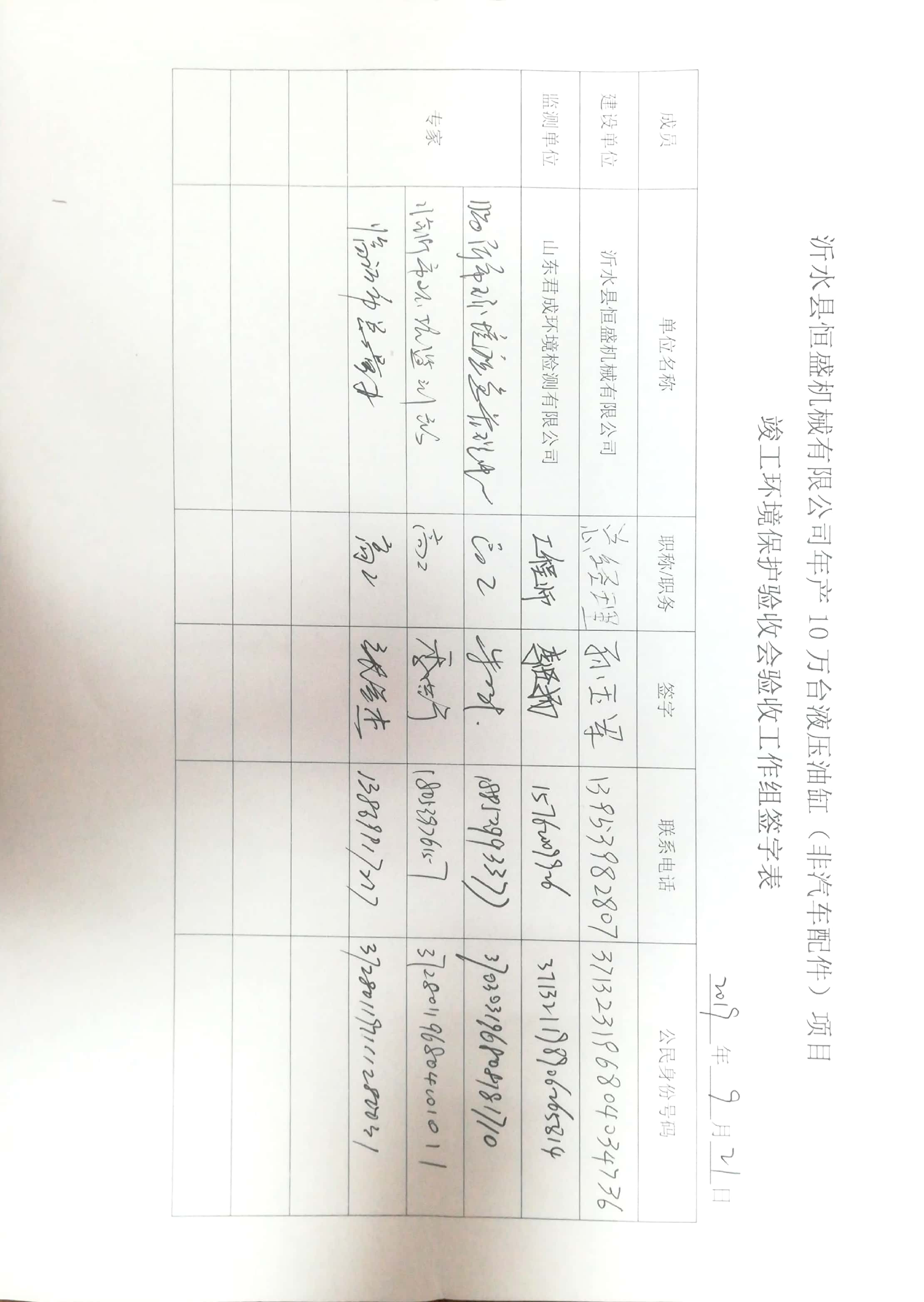 类别变更来源环评阶段实际运行情况备注基本情况设备数量外圆磨床2台、无心磨床0台、摩擦焊接机1台、数控锯床2台。外圆磨床2用1备、无心磨床1台、摩擦焊接机0台、数控锯床2用1备。淘汰落后设备，增加辅助及备用设备，并未引起产能变化。基本情况厂区内车间位置仓库位于厂区西北角；安装车间位于厂区北侧。职工宿舍位于厂区北侧。仓库位于厂区西侧；安装车间位于厂区中间位置。职工宿舍位于厂区厂区东北侧，原安装车间位置。平面布置的位置变化，并未引起周围卫生防护距离范围变动。环保工程废气处理方式本项目主要废气为焊接工序产生的焊接废气：采用机械通风方式将焊接废气排入大气。焊接废气经集气罩收集后，进入立式喷淋塔处理后，经15m高排气筒排放。新增加环保设施后，将无组织排放的焊接烟尘经集气罩收集变为有组织排放。验收检测结果表明，立式喷淋塔对车间粉尘具有很好的处理效果，不属于重大变动。环保工程废水处理方式生活废水经化粪池处理后进入市政污水管网，最终进入城市污水处理厂。生活废水进入化粪池，外运堆肥，不外排减少了生活污水的外排。环保工程固废种类下脚料收集后外售；生活垃圾由环卫部门清运。废切磨削液、废打压油、废机油、废润滑油、废油桶属于危废，委托有资质的单位处理。下脚料、焊渣收集后外售；生活垃圾、废抹布手套由环卫部门清运。废切磨削液、废打压油、废机油、废润滑油、、废油桶属于危废，委托有资质单位处理。焊接工序产生焊渣：收集后外售；含油废抹布手套属于危险废物，同生活垃圾一起交由环卫部门清运。序号名称名称产生量（t/a）来源性质处置措施一、一般工业固废一、一般工业固废一、一般工业固废一、一般工业固废一、一般工业固废一、一般工业固废一、一般工业固废1下脚料下脚料30车床、磨床、锯床等加工工序金属碎屑外售综合利用2焊渣焊渣0.030焊接工序焊渣外售综合利用小计小计小计30.03——————二、危险废物二、危险废物二、危险废物二、危险废物二、危险废物二、危险废物二、危险废物1废打压油废打压油0.150打压机、油压机试压危废类别HW08 废物代码900-218-08委托有资质单位处置2废切磨削液废切磨削液0.100磨床、锯床使用危废类别HW09 废物代码900-006-09委托有资质单位处置3废机油废机油0.030设备维护危废类别HW08废物代码900-214-08委托有资质单位处置4废润滑油废润滑油0.050设备维护危废类别HW08废物代码900-214-08委托有资质单位处置5废打压油桶废打压油桶0.080打压机、油压机试压危废类别HW49 废物代码900-041-49委托有资质单位处置6废机油桶废机油桶0.010设备维护危废类别HW49 废物代码900-041-49委托有资质单位处置7废润滑油桶废润滑油桶0.010设备维护危废类别HW49 废物代码900-041-49委托有资质单位处置8废抹布手套废抹布手套0.010设备维护危废类别HW49 废物代码900-041-49 同生活垃圾一起由环卫部门清运。小计小计小计0.440——————三、生活垃圾三、生活垃圾三、生活垃圾三、生活垃圾三、生活垃圾三、生活垃圾三、生活垃圾1生活垃圾生活垃圾2.8厂区职工主要来自职工日常工作由环卫部门定期清运四、固废总量四、固废总量四、固废总量四、固废总量四、固废总量四、固废总量四、固废总量总计总计——33.27——————污染物监测对象连续两日排放速率均值最大值kg/h年运行时间h/a核算总量t/a颗粒物焊接工序废气排气筒0.04616000.074颗粒物合计合计合计0.074